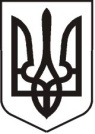 У К Р А Ї Н АЛ У Г А Н С Ь К А    О Б Л А С Т ЬП О П А С Н Я Н С Ь К А    М І С Ь К А    Р А Д АШ О С Т О Г О   С К Л И К А Н Н ЯРОЗПОРЯДЖЕННЯміського голови17.09.2018                                             м. Попасна                                                            № 223/1                                  Про  скликання чергового засідання виконавчого комітету Попаснянської міської ради у жовтні 2018 рокуВідповідно до рішення виконавчого комітету міської ради від 15.12.2017 № 109 «Про   затвердження плану роботи виконавчого комітету Попаснянської міської ради на 2018 рік», на підставі Регламенту виконавчого комітету Попаснянської міської ради, керуючись п.20 ч.4 ст.42, ст.ст. 52, 53 Закону України «Про місцеве самоврядування в Україні»:Скликати чергове засідання виконавчого комітету міської ради 19 жовтня 2018 року  о 10.00 годині в залі засідань адміністративної будівлі міської ради.Включити до  порядку денного наступні питання з подальшим включенням інших питань, підготовлених заступниками міського голови, відділами виконкому міської ради та питань, які потребують негайного вирішення:-  Про роботу адміністративної комісії при виконкомі міської ради. Відповідальні за підготовку: заступник  міського голови  Табачинський М.М., відповідальний секретар адміністративної комісії Лошатецький Д.О. Відділам виконкому міської ради забезпечити належну підготовку проектів рішень та подати їх керуючому справами виконкому міської ради Кулік Л.А. для формування порядку денного не пізніше 12 жовтня 2018 року.Контроль за виконанням даного розпорядження покласти на  керуючого справами виконкому міської ради Кулік Л.А.  Міський голова                                                                                     Ю.І.ОнищенкоКулік 2 07 02                                                                                           